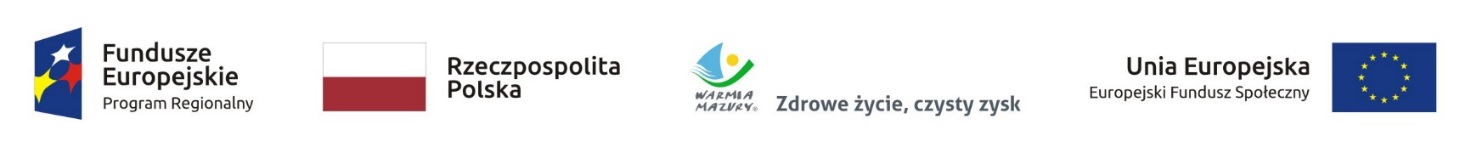 W związku z realizacją projektu "Czas Na Ciebie - operator maszyn CNC w kształceniu zawodowym", który otrzymał wsparcie z Europejskiego Funduszu Społecznego w ramach Regionalnego Programu Operacyjnego Województwa Warmińsko-Mazurskiego na lata 2014-2020 zapraszamy nauczycieli i nauczycielki kształcenia zawodowego, w tym instruktorów i instruktorki praktycznej nauki zawodu z CKZiU w Mrągowie do podnoszenia swoich kwalifikacji !Wsparcie oferowane w ramach niniejszego projektu obejmuje:a) SZKOLENIE CNC1: OBSŁUGA I PROGRAMOWANIE OBRABIAREK STEROWNYCH NUMERYCZNIE – OPERATOR CNC (wsparcie dla 3 n-cieli)b) SZKOLENIE CNC2: PROJEKTOWANIE PROCESÓW TECHNOLOGICZNYCH – TECHNOLOG / USTAWIACZ OBRABIAREK CNC (wsparcie dla 3 n-cieli)c) SZKOLENIE CNC3: PROJEKTOWANIE PROCESÓW WYTWÓRCZYCH – PROGRAMISTA CAM (szkolenie dla 3 n-cieli)d) SZKOLENIE PROGRAMOWANIE STEROWNIKÓW SIMATIC S7 (szkol. dla 2 n-cieli)e) SZKOLENIE OBSŁUGA I PROGRAMOWANIE UKŁADÓW STEROWANIA SINUMERIK (szkolenie dla 2 n-cieli)Kryteria dostępu i kryteria punktowe zawiera Regulamin rekrutacji. Dokumenty rekrutacyjne znajdują się do pobrania poniżej.Rekrutacja przewidziana jest w okresie: 05.08.2019-19.08.2019Biuro projektu:Nu Media Elżbieta Jażdżewskaul. Kościuszki 12/210-502 Olsztynbiuro@projekt-numediapoland.plElżbieta Jażdżewskatel. 606 770 030Strona www projektu:www.projekt-NuMediaPoland.pl